Young Horizons Child Development Centers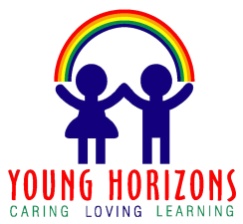 Employment ApplicationIncomplete answers will disqualify your application. USE TAB KEY TO MOVE TO NEXT FIELD, SPACE BAR SELECTS A BOXPlease Type or PrintAre you 18 or older? If not, proof of your eligibility to work is required.	 Yes 	 No Have you ever filed an application with us before?	 Yes	 No	   If yes, give date:      	Have you ever been employed with us before?	 Yes 	 No	If yes, give date:      Are you currently employed?	 Yes	 NoMay we contact your present employer?	 Yes	 No  NAAre you currently on “lay-off” status and subject to recall?	  Yes	  NoOn what date would you be available for work?	     Are you available to work: 	 Full Time	 Part Time	        Substitute	    TemporaryAre you able to lift 30 pounds?	  Yes	  NoAre you prevented from lawfully becoming employed in this country because of Visa or Immigration Status?	  Yes	  NoProof of citizenship or immigration status will be required before employment start date.Have you been convicted of a felony?	  Yes	  NoDo not include information regarding any marijuana conviction that is more than two years old. (A conviction may be relevant if job-related, but does not necessarily bar you from employment.) A State Licensing fingerprint clearance will be required before start of employment. Some felony charges will prohibit you from working with children. 	Do you have any physical or other limitation that would prevent you from performing the duties of the job for which you are applying? 	  Yes	  NoRemarks:      	Start with your present or last job. If you need additional space, continue on a separate sheet of paper. Failure to include any past job experiences will disqualify this application. Include any job-related military service assignments and volunteer activities. You may exclude organizations, which indicate race, color, religion, gender, national origin, handicap or other protected status. Complete all sections. Do not write “See attached resume.”State any additional information you feel may be helpful to us in considering your application:For Use By Personnel Department Interviewer Notes: _________________________________________________________ _________________________________________________________________________________________ _________________________________________________________________________________________ _________________________________________________________________________________________ _________________________________________________________________________________________ _________________________________________________________________________________________ _________________________________________________________________________________________ Position Applied for:Position Applied for:Position Applied for:Position Applied for:Position Applied for:Date of ApplicationDate of ApplicationHow Did You Learn About Us?    On-line Ad      	Walk-In	                     Flyer Employee of Young Horizons       	Employment Agency	 School         	      Other:      How Did You Learn About Us?    On-line Ad      	Walk-In	                     Flyer Employee of Young Horizons       	Employment Agency	 School         	      Other:      How Did You Learn About Us?    On-line Ad      	Walk-In	                     Flyer Employee of Young Horizons       	Employment Agency	 School         	      Other:      How Did You Learn About Us?    On-line Ad      	Walk-In	                     Flyer Employee of Young Horizons       	Employment Agency	 School         	      Other:      How Did You Learn About Us?    On-line Ad      	Walk-In	                     Flyer Employee of Young Horizons       	Employment Agency	 School         	      Other:      How Did You Learn About Us?    On-line Ad      	Walk-In	                     Flyer Employee of Young Horizons       	Employment Agency	 School         	      Other:      How Did You Learn About Us?    On-line Ad      	Walk-In	                     Flyer Employee of Young Horizons       	Employment Agency	 School         	      Other:      Last NameFirst Name                                                                                                                             First Name                                                                                                                             First Name                                                                                                                             Middle Name Middle Name Middle Name Street AddressStreet AddressCityCityCityStateZipHome Telephone NumberCell Phone Number Cell Phone Number Email address Email address Email address Email address EducationEducationEducationEducationEducationSchool Name & AddressYears CompletedCourse of StudyHonors ReceivedHonors ReceivedElementaryElementaryDiploma / DegreeElementaryMiddle / Jr. HighYears CompletedCourse of StudyHonors ReceivedHonors ReceivedMiddle / Jr. HighMiddle / Jr. HighDiploma / DegreeMiddle / Jr. HighHigh SchoolYears CompletedCourse of StudyHonors ReceivedHonors ReceivedHigh SchoolHigh SchoolDiploma / DegreeHigh SchoolCollege  or UniversityYears CompletedCourse of StudyHonors ReceivedHonors ReceivedCollege  or UniversityCollege  or UniversityDiploma / DegreeCollege  or UniversityDescribe any specialized training, skills and extra-curricular activities:Describe any specialized training, skills and extra-curricular activities:Describe any specialized training, skills and extra-curricular activities:Describe any specialized training, skills and extra-curricular activities:Describe any specialized training, skills and extra-curricular activities:List professional, trade, business or civic activities and offices held.(You may exclude memberships that would reveal sex, race, religion, national origin, age, ancestry, or handicap or other protected status):List professional, trade, business or civic activities and offices held.(You may exclude memberships that would reveal sex, race, religion, national origin, age, ancestry, or handicap or other protected status):List professional, trade, business or civic activities and offices held.(You may exclude memberships that would reveal sex, race, religion, national origin, age, ancestry, or handicap or other protected status):List professional, trade, business or civic activities and offices held.(You may exclude memberships that would reveal sex, race, religion, national origin, age, ancestry, or handicap or other protected status):List professional, trade, business or civic activities and offices held.(You may exclude memberships that would reveal sex, race, religion, national origin, age, ancestry, or handicap or other protected status):Have you had any job-related training in the United States Military?Have you had any job-related training in the United States Military?Have you had any job-related training in the United States Military?Yes  No  If yes, please describe      If yes, please describe      If yes, please describe      If yes, please describe      If yes, please describe      Do you speak/read/write any foreign languages?  YES    NO  If yes, language/s:      Do you speak/read/write any foreign languages?  YES    NO  If yes, language/s:      Do you speak/read/write any foreign languages?  YES    NO  If yes, language/s:      Do you speak/read/write any foreign languages?  YES    NO  If yes, language/s:      Do you speak/read/write any foreign languages?  YES    NO  If yes, language/s:      Professional References: Give names, telephone numbers and occupations of three references who are not related to youName:        Telephone Number:              Occupation:      Name:        Telephone Number:              Occupation:      Name:        Telephone Number:              Occupation:      Professional References: Give names, telephone numbers and occupations of three references who are not related to youName:        Telephone Number:              Occupation:      Name:        Telephone Number:              Occupation:      Name:        Telephone Number:              Occupation:      Professional References: Give names, telephone numbers and occupations of three references who are not related to youName:        Telephone Number:              Occupation:      Name:        Telephone Number:              Occupation:      Name:        Telephone Number:              Occupation:      Professional References: Give names, telephone numbers and occupations of three references who are not related to youName:        Telephone Number:              Occupation:      Name:        Telephone Number:              Occupation:      Name:        Telephone Number:              Occupation:      Professional References: Give names, telephone numbers and occupations of three references who are not related to youName:        Telephone Number:              Occupation:      Name:        Telephone Number:              Occupation:      Name:        Telephone Number:              Occupation:      Present/Most Recent Employer: Company Name:     Address:      Present/Most Recent Employer: Company Name:     Address:      Dates EmployedDates EmployedWork PerformedPresent/Most Recent Employer: Company Name:     Address:      Present/Most Recent Employer: Company Name:     Address:      FromToPresent/Most Recent Employer: Company Name:     Address:      Present/Most Recent Employer: Company Name:     Address:      Telephone Number (       )       -      Telephone Number (       )       -      Hourly / Salary RateHourly / Salary RateJob Title:Supervisor’s NameStartingFinalJob Title:Supervisor’s NameReason for Leaving: Reason for Leaving: Reason for Leaving: Reason for Leaving: Reason for Leaving: Past Employer: Company Name:     Address:      Past Employer: Company Name:     Address:      Dates EmployedDates EmployedWork PerformedPast Employer: Company Name:     Address:      Past Employer: Company Name:     Address:      FromToPast Employer: Company Name:     Address:      Past Employer: Company Name:     Address:      Telephone Number (       )       -      Telephone Number (       )       -      Hourly / Salary RateHourly / Salary RateJob Title:Supervisor’s NameStartingFinalJob Title:Supervisor’s NameReason for Leaving:Reason for Leaving:Reason for Leaving:Reason for Leaving:Reason for Leaving:Past Employer: Company Name:     Address:     Past Employer: Company Name:     Address:     Dates EmployedDates EmployedWork PerformedPast Employer: Company Name:     Address:     Past Employer: Company Name:     Address:     FromToPast Employer: Company Name:     Address:     Past Employer: Company Name:     Address:     Telephone Number (       )       -      Telephone Number (       )       -      Hourly / Salary RateHourly / Salary RateJob Title:Supervisor’s NameStartingFinalJob Title:Supervisor’s NameReason for Leaving: Reason for Leaving: Reason for Leaving: Reason for Leaving: Reason for Leaving: Past Employer: Company Name:     ________________________Address:      ______________________________     ______________________________Past Employer: Company Name:     ________________________Address:      ______________________________     ______________________________Dates EmployedDates EmployedWork PerformedPast Employer: Company Name:     ________________________Address:      ______________________________     ______________________________Past Employer: Company Name:     ________________________Address:      ______________________________     ______________________________FromToPast Employer: Company Name:     ________________________Address:      ______________________________     ______________________________Past Employer: Company Name:     ________________________Address:      ______________________________     ______________________________Telephone Number (       )       -      Telephone Number (       )       -      Hourly / Salary RateHourly / Salary RateJob Title:Supervisor’s NameStartingFinalJob Title:Supervisor’s NameReason for Leaving: Reason for Leaving: Reason for Leaving: Reason for Leaving: Reason for Leaving: I certify that answers given herein are true and complete to the best of my knowledge. I authorize investigation of all statements contained in this application for employment as may be necessary in arriving at an employment decision.This application for employment shall be considered active for a period of time not to exceed 45 days. Any applicant wishing to be considered for employment beyond this time period should inquire as to whether or not applications are being accepted at that time.I hereby understand and acknowledge that, unless otherwise defined by applicable law, any employment relationship with this organization is of an “at will” nature, which means that the Employee may resign at any time or terminate his/her employment at any time and the Employer may discharge Employee at any time with or without cause. The Company may transfer, reassign, suspend or demote me at any time. It is further understood that this “at will” employment relationship may not be changed by any written document. I further understand that no one has the authority to enter into any agreement of employment for any specified period of time, or to make any agreement contrary to the foregoing other than in an express written agreement that is signed by me and the Executive Director.In the event of employment, I understand that false or misleading information given in my application or interview(s) may result in discharge. I understand, also, that I am required to abide by all rules and regulations of the employer and that at will language does not protect the company against discrimination, whistleblowers act or retaliation.I certify that answers given herein are true and complete to the best of my knowledge. I authorize investigation of all statements contained in this application for employment as may be necessary in arriving at an employment decision.This application for employment shall be considered active for a period of time not to exceed 45 days. Any applicant wishing to be considered for employment beyond this time period should inquire as to whether or not applications are being accepted at that time.I hereby understand and acknowledge that, unless otherwise defined by applicable law, any employment relationship with this organization is of an “at will” nature, which means that the Employee may resign at any time or terminate his/her employment at any time and the Employer may discharge Employee at any time with or without cause. The Company may transfer, reassign, suspend or demote me at any time. It is further understood that this “at will” employment relationship may not be changed by any written document. I further understand that no one has the authority to enter into any agreement of employment for any specified period of time, or to make any agreement contrary to the foregoing other than in an express written agreement that is signed by me and the Executive Director.In the event of employment, I understand that false or misleading information given in my application or interview(s) may result in discharge. I understand, also, that I am required to abide by all rules and regulations of the employer and that at will language does not protect the company against discrimination, whistleblowers act or retaliation. ________________________   Signature of Applicant ______________    Date